САМОЛЁТ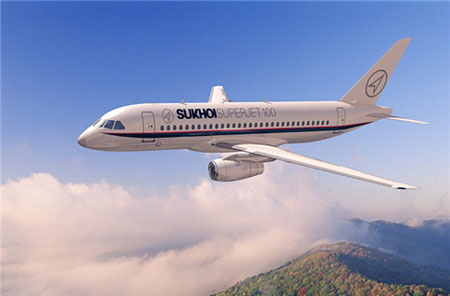 Рассмотрите  с  ребёнком  игрушки, картинки с  изображением самолёта.Покажите  и  правильно  назовите основные  части  самолёта:  кабина,  окна,  двери,  крылья,  хвост,  колёса. Расскажите  о  назначении  частей:  в кабине - пилот;   в креслах,  сидят  люди (пассажиры),  смотрят  в  окна;  крылья  помогают  лететь;  хвост помогает рулить.   Обратите  внимание  ребёнка  на  то, что  самолёт  очень  большой.Самолётом  управляет  пилот,  он  сидит  в  кабине.  В  самолёте  перевозят пассажиров и разные грузы.Напомните,  что  самолёт  летает  очень  высоко и  далеко.  Когда самолёт летит, мы слышим, как он громко гудит: У-У-У-У-У-У!Скажите,  что  самолёт – это  транспорт.РЕКОМЕНДАЦИИ    ДЛЯ     РОДИТЕЛЕЙРассмотрите  игрушку – самолёт.Уточните  названия частей самолёта, их назначение (крылья – чтобы самолёт хорошо летел, кабина – чтобы в ней сидел пилот и т. д.)  Побуждайте отвечать  простой  фразой на вопрос.Дидактическое упражнение  «Покажи».Учим  понимать значение  существительных с  уменьшительно – ласкательным оттенком, с опорой на наглядность: самолёт – самолётик, окно – окошко, крыло – крылышко и т. д.  Вы просите  показать,  где  самолёт,  а  где  самолётик  и  т. д.Для этой игры Вам понадобятся  2 самолёта,  разные   по  величине.Игровое упражнение «Что спрятали?»Развиваем  зрительное внимание. У игрушечного самолёта  Вы закрываете платочком крыло и спрашиваете: «Что я спрятала?», ребёнок  отвечает.  Закрываете окно, колесо,  дверь, самолёт, хвост.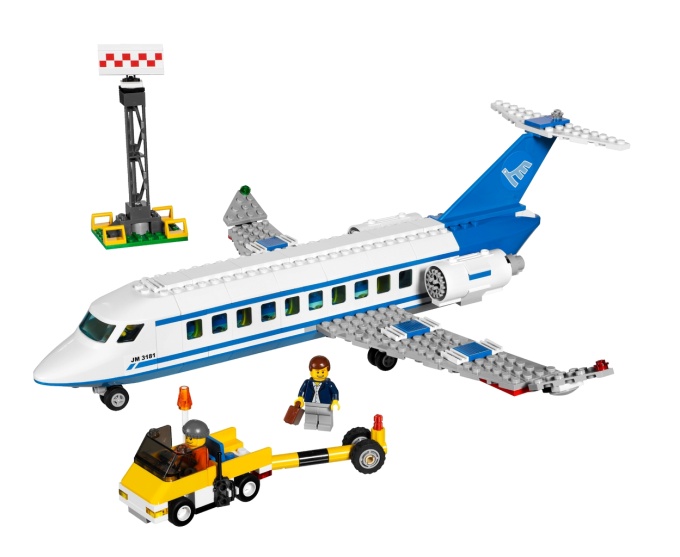 САМОЛЁТРассмотрите с ребёнком  игрушки, картинки с изображением самолёта. Попросите   показать   и   правильно   назвать основные части самолёта:  кабина,  салон,  двери,  крылья,  хвост,  колёса. Расскажите  о  назначении  частей:  в кабине - пилот;  в салоне, в  креслах,  сидят люди - пассажиры;  крылья помогают  лететь,  не  падать;  хвост помогает рулить.   Обратите внимание  ребёнка на то, что самолёт очень большой.Самолётом управляет пилот, он сидит в кабине. В салоне самолёта  перевозят пассажиров и разные грузы.Напомните, что самолёт  летает очень высоко, далеко. Самолёт умеет разворачиваться в небе, приземляется в аэропорту. У самолёта есть специальные фонари, которые светят,  сигналят,  чтобы самолёт было видно в небе.Когда самолёт летит, мы слышим, как он громко гудит:  У-У-У-У-У-У!Скажите,  что  самолёт – это  транспорт.РЕКОМЕНДАЦИИ     ДЛЯ    РОДИТЕЛЕЙПобеседуйте  с  ребёнком после экскурсии (по возможности)  в аэропорт. Уточняем  представление  о разных  видах  транспорта.  Учим  отвечать простым предложением  на вопрос. Рассмотрите  игрушку – самолёт.Знакомим с внешним видом, уточняем  названия частей самолёта, их назначение (крылья – чтобы   самолёт хорошо летел, кабина – чтобы в ней сидел пилот и т. д.)Дидактическое упражнение  «Назови ласково»Упражняем в употреблении существительных с уменьшительно -  ласкательным оттенком по образцу:  «Самолёт – самолётик, окно – окошко, крыло – крылышко и т. д.ДОПОЛНИТЕЛЬНОКубики «Сложи рисунок» по теме транспорт.Учим   складывать  картинку из 4 – 6 – 9  частей с опорой на картинку – образец.Лото «Транспорт» Разрезные  картинки по теме транспорт.Учим   складывать  картинку, разрезанную  на  2 – 4 - 6  частей,  по образцу.Аппликация без  наклеивания «Самолёт».Учим  складывать картинку из геометрических фигур.Конструирование из палочек «Самолёт»Вместе с ребёнком можно изготовить из подручного и бросового  материала  целую эскадрилью для дальнейших игр.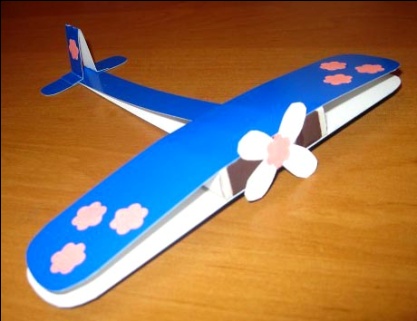 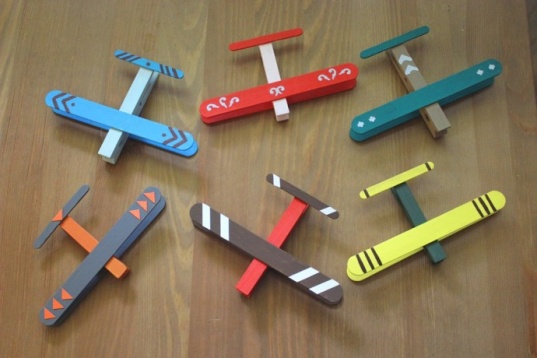 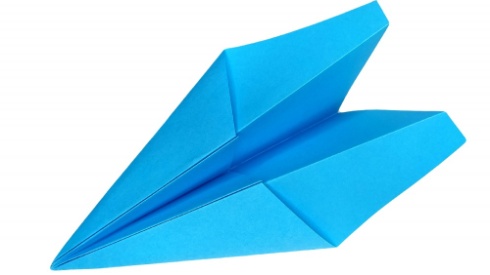 Читайте   рассказы,   сказки,   стихотворения,  загадки  по  теме.ДИДАКТИЧЕСКАЯ  ИГРА   «НАЙДИ  ТЕНЬ»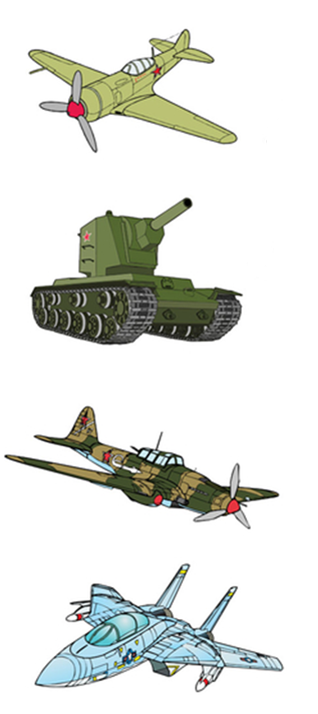 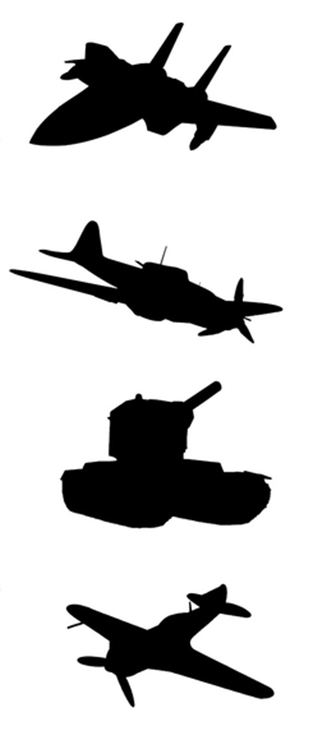 Развивать  зрительное  восприятие,  мышление.Соединить  пары  картинок карандашом/фломастером.ПРОВОДИЛКИ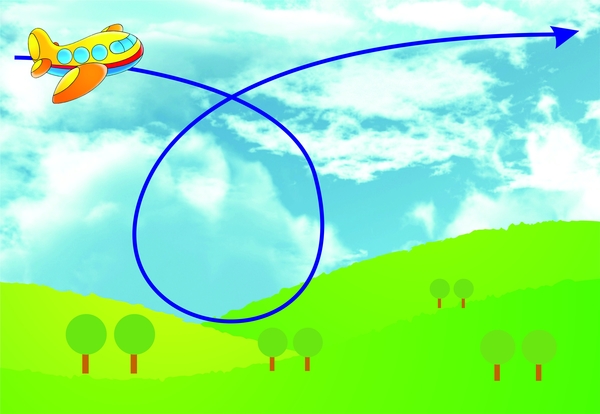 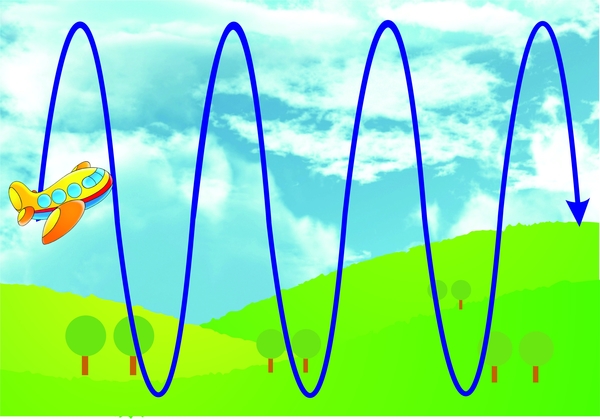 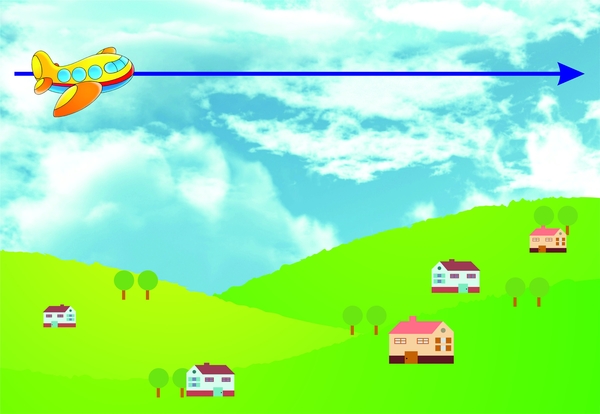 СЮЖЕТНЫЕ  КАРТИНКИ ПО ТЕМЕ «САМОЛЁТ»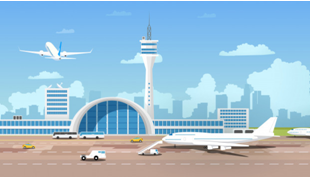 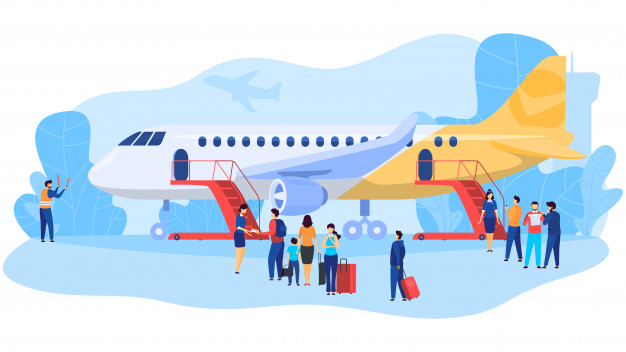 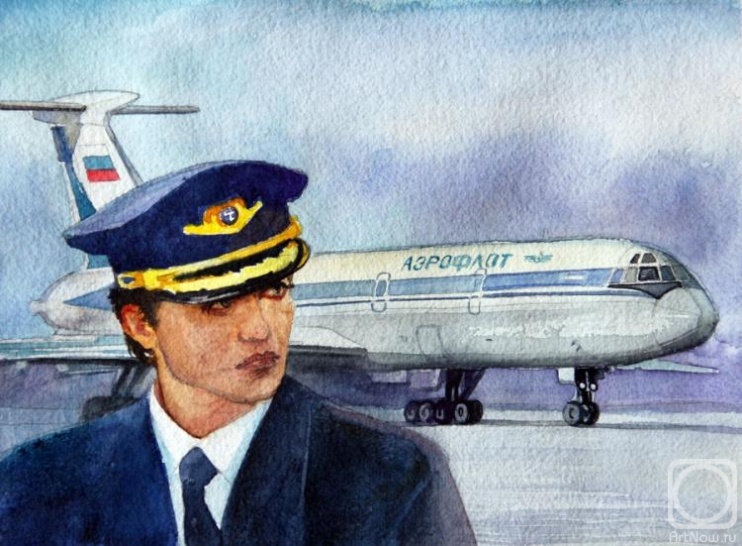 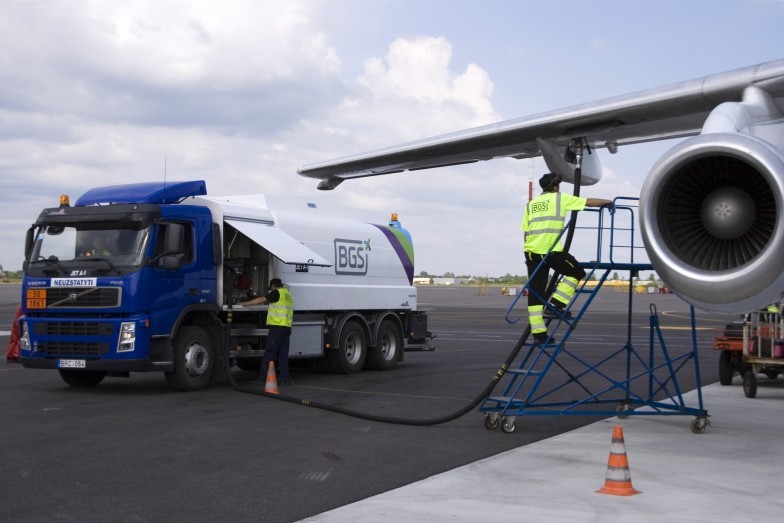 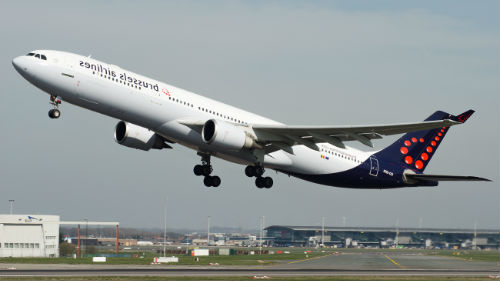 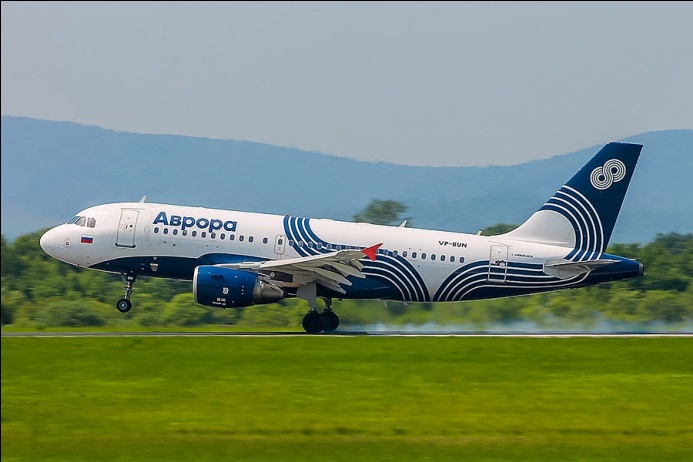 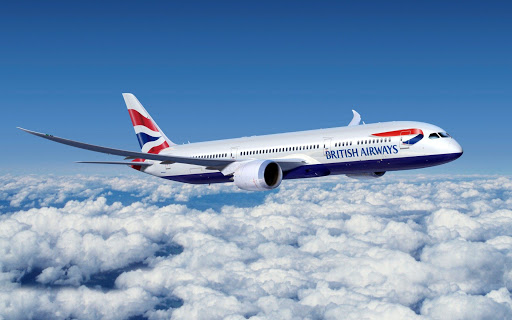 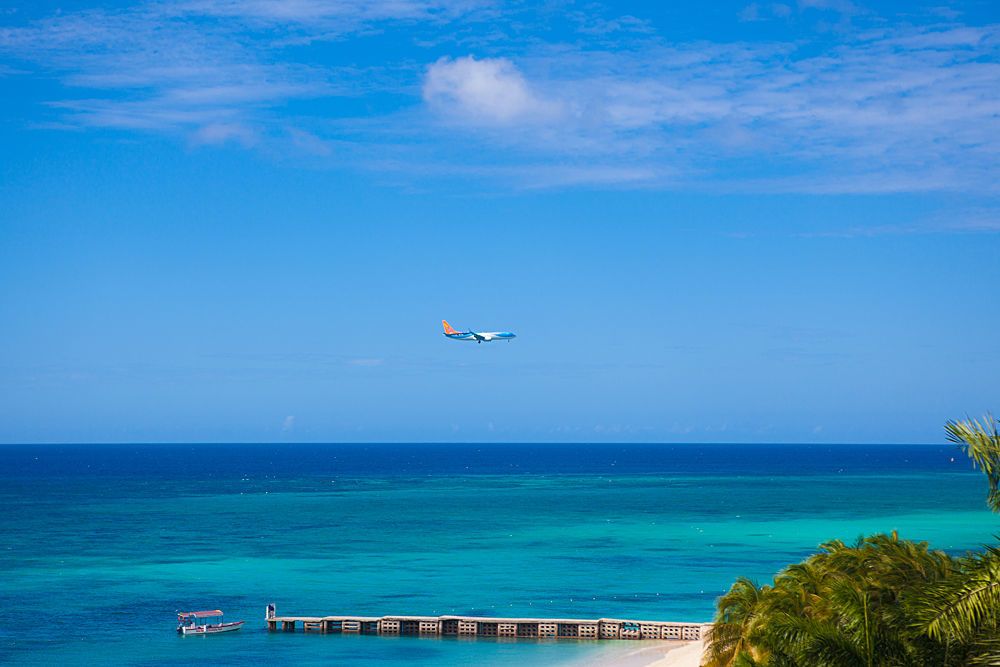 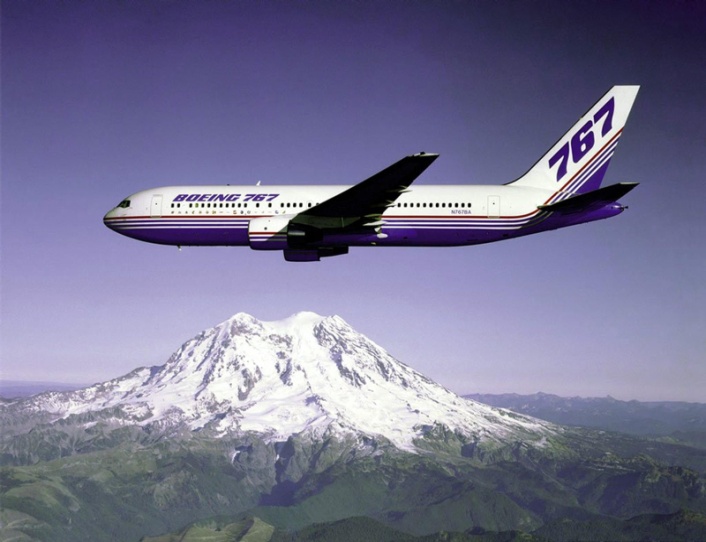 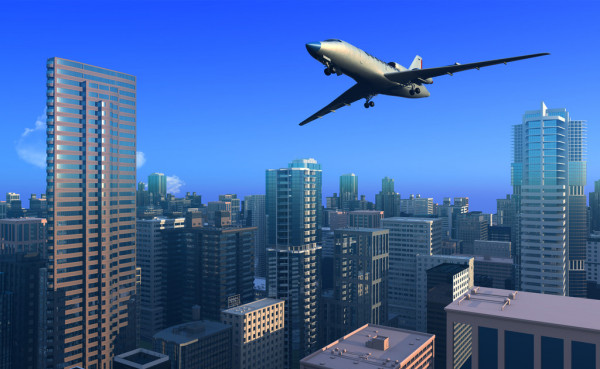 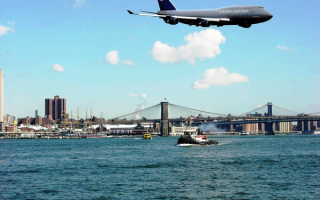 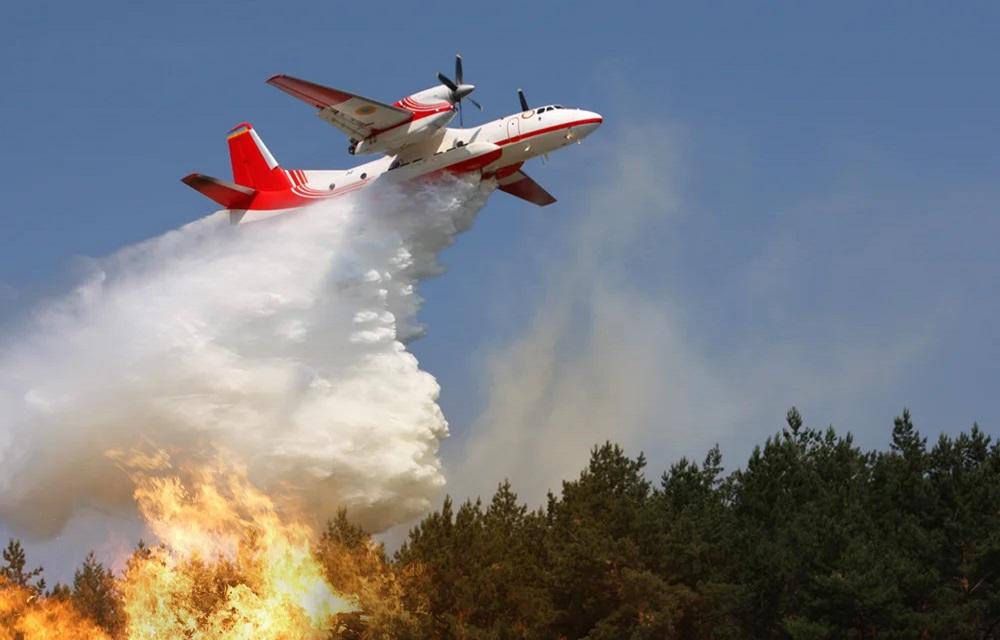 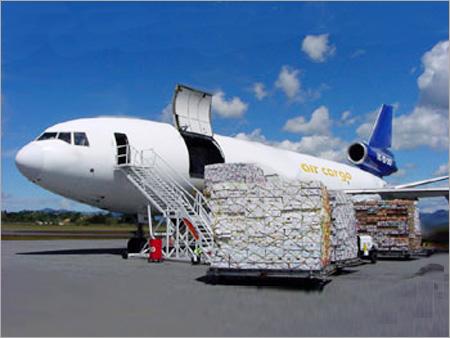 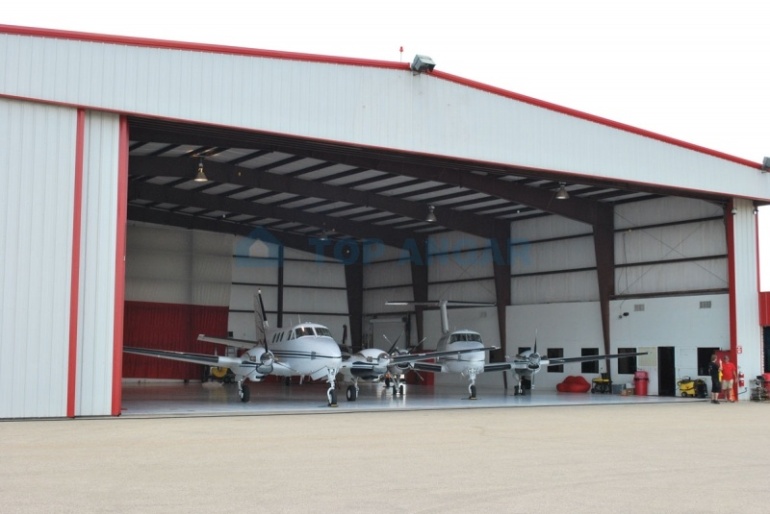 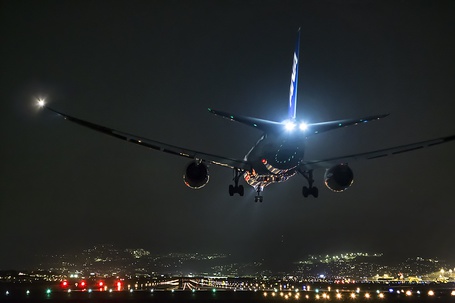 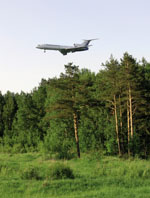 